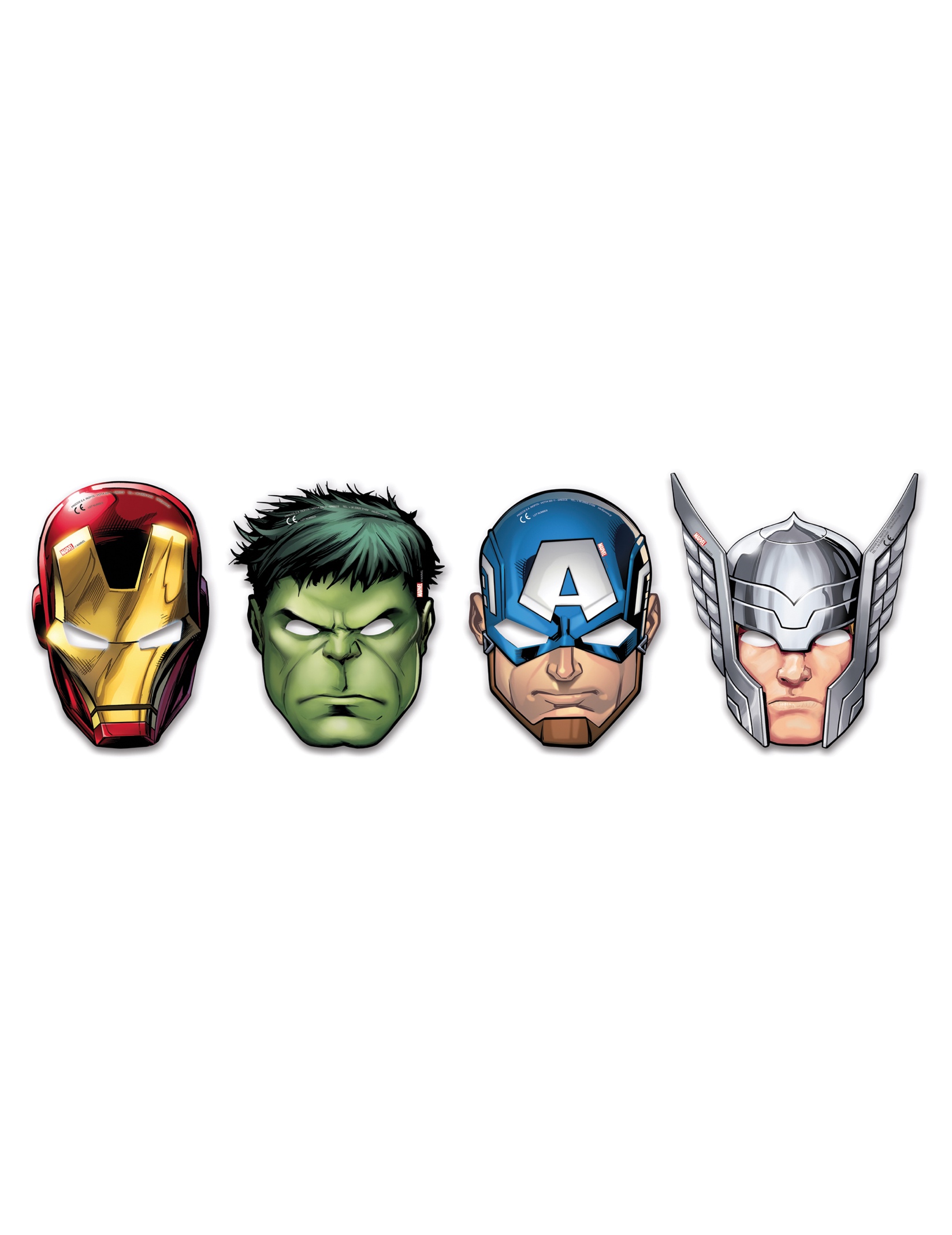 InstruccionesLo primero que haremos será escribir el objetivo de nuestra clase del día de hoy, que corresponde a “Conocer y clasificar instrumentos musicales de la zona sur de Chile”, escribe la fecha en que desarrollas tu guía. Tal como las zonas norte y centro del país, aquí también existen una cultura y costumbres propias, las cuales algunas son de origen español y otras, propias de las islas que rodean a la Isla de Chiloé. Esta zona, que se extiende desde la décima región hacia el sur, es muy rica en mitos y leyendas, los cuales dan a las islas ese toque mágico de misterio y encanto que envuelve hasta los propios habitantes de estas tierras. Ahora veremos algunos de los instrumentos musicales folclóricos presentes en esta zona:Dibuja en tu cuaderno, a una persona de la zona sur de Chile, tocando uno de los instrumentos antes mencionados.  Recuerda que no somos unos maestros del dibujo, pero si ponemos un poco de esfuerzo y dedicación, te quedarán muy bien, ¡tú puedes! Escribe en tu cuaderno, 2 canciones en donde esten presentes alguno de los instrumentos musicales mencionados en el cuadro anterior, específicando el nombre de la canción y el autor (creador de la canción). Te recomiendo para esta búsqueda, apoyarte en algunas redes virtuales, las cuales te presento a continuación :Guía de Música- INSTRUMENTOS MUSICALES ZONA SUR - Semana 8Guía de Música- INSTRUMENTOS MUSICALES ZONA SUR - Semana 8NOMBRE DE ESTUDIANTE:CURSO: 3ºAÑO BÁSICO FECHA:FECHA:OBJETIVO DE APRENDIZAJE:Unidad 2: La música en la vida diaria OA07: Identificar y describir experiencias musicales y sonoras en su propia vida y en la sociedad (celebraciones, reuniones, festividades, situaciones cotidianas, otros).OBJETIVO DE APRENDIZAJE:Unidad 2: La música en la vida diaria OA07: Identificar y describir experiencias musicales y sonoras en su propia vida y en la sociedad (celebraciones, reuniones, festividades, situaciones cotidianas, otros).OBJETIVO DE LA CLASE:Conocer y clasificar instrumentos musicales de la zona sur de Chile. OBJETIVO DE LA CLASE:Conocer y clasificar instrumentos musicales de la zona sur de Chile. GuitarraEs la misma que se utiliza en la zona central, excepto que aquí es de fabricación casera, en la región se habla de vihuela.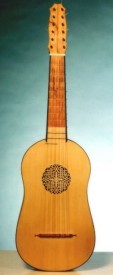 Violín Instrumento que se compone de una caja bastante aplanada y de figura peculiar con dos aberturas en forma de S en la tapa, sobre la cual pasan cuatro cuerdas sujetas al extremo del mástil y que se hacen vibrar con un arco, los cortes laterales semejan una media luna.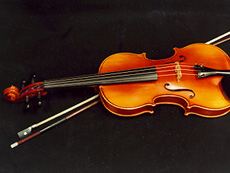 Rabel Es un pequeño violín, con algunas variantes y se confecciona en la zona con maderas de alerce y avellano. Se diferencia del violín en que su puente se apoya directamente sobre el fondo a través de un orificio haciéndolo vibrar. 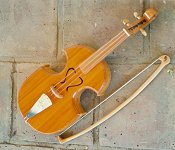 Bombo chiloteEs diferente al Bombo Nortino: su caja de resonancia se hace de latón, o con la cubierta lateral de los tambores grandes de aceite industrial.Es más pequeño que el tradicional.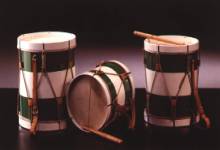 MatracaEs un instrumento compuesto de un tablero y una o más aldabas que al sacudirlo,  produce ruido.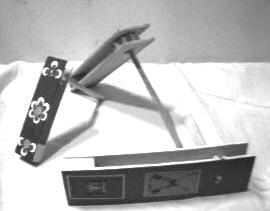 AcordeónExisten en la zona dos tipos de acordeones: el acordeón-piano ; y el acordeón de botones.  Ambos instrumentos son de uso común en las orquestas de música chilota. 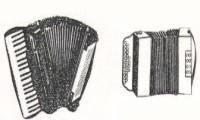 Youtube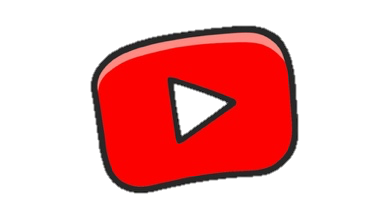 Google 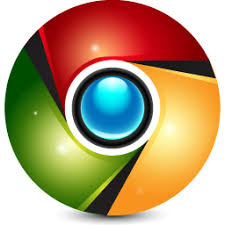 SOLUCIONARIO O RESPUESTA ESPERADASOLUCIONARIO O RESPUESTA ESPERADANÚMERO DE PREGUNTARESPUESTA2Se espera que el estudiante dibuje el instrumento que el/ella quiera, para finalmente colorearlo. 3“El gorro de lana”- “Ese chilote marino”- “Corazón de escarcha”- “La tejedora”- “El costillaar”- “El medan”. 